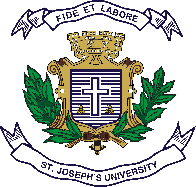  ST. JOSEPH’S UNIVERSITY, BENGALURU-27M.S.W – IV SEMESTERSEMESTER EXAMINATION: APRIL 2024(Examination conducted in May / June, 2024)SW0121 – CORPORATE SOCIAL RESPONSIBILITY  (For current batch students only)Time- 2 Hours		                                     	                	   Max Marks-50This question paper contains ONE printed page and THREE partsPART - AAnswer any FIVE of the following.				  	    	 5X2=10Write a note on the concept of CSR.Enumerate any two models CSR. State any two objectives of corporate governance.What is corporate philanthropy?What are SDGs?What are NPOs?Name any one CSR initiative PART - BAnswer any FOUR of the following.						    4X5=20  Explain the role of the state in CSR.  Explain the trusteeship model of CSR.  Describe the importance of CSR in corporate governance. Write a note on any one CSR initiative in the US or UK.   Describe any one CSR initiative by TATA.  PART - CAnswer any TWO of the following.					2 X 10 = 20   Explain any one labour legislation.   Public-Private Partnerships can be very successful model for CSR - discuss.   Describe the impact of CSR initiatives on rural India. 